                                                           Утвержденпостановлением администрации           Новооскольского городского округа                                                         от  06  февраля .                                                                                        №  60ПОРЯДОКматериального стимулирования муниципальных служащих, а также работников отраслевых, функциональных и территориальных органов администрации  Новооскольского городского округа, замещающих должности, не отнесенные к должностям муниципальной службы, участвующих в разработке и реализации проектовI. Общие положения1.1. Настоящий Порядок устанавливает систему материального стимулирования  муниципальных служащих, а также работников отраслевых, функциональных и территориальных органов администрации Новооскольского городского округа, замещающих должности, не отнесенные к должностям муниципальной службы, участвующих в разработке и реализации проектов (далее - участники проектов).1.2. Целью системы материального стимулирования участников проектов является повышение материальной заинтересованности в открытии новых проектов и их успешном завершении.1.3. Материальное стимулирование участников проектов осуществляется за инициацию проектов, в ходе реализации и при закрытии проектов.1.4. Материальное стимулирование в ходе реализации проектов осуществляется посредством выплаты ежеквартальных премий за выполнение особо важных и сложных заданий в порядке и размере, устанавливаемых решением Совета депутатов Новооскольского городского округа.1.5. Материальное стимулирование за инициацию проектов и при их закрытии осуществляется в соответствии с положениями настоящего Порядка.II. Премирование за инициацию проектов2.1. Премированию за инициацию проекта подлежит инициатор проекта, инициировавший проект с привлечением инвесторов или средств внебюджетных источников. Если инициатором проекта выступает орган власти, то премированию подлежит руководитель соответствующего органа власти.В случае если инициаторами проекта выступают несколько работников отраслевых, функциональных и территориальных органов администрации Новооскольского городского округа, размер премии распределяется пропорционально между ними.2.2. Премирование за инициацию проекта осуществляется при условии перевода проекта в стадию реализации.2.3. Не подлежат премированию:- инициаторы проектов, исполнителем которых выступают коммерческие организации, за исключением муниципальных унитарных предприятий;- инициаторы проектов, отнесенных к типу "бережливый".2.4. Размер премиальных выплат за инициацию проектов включает обязательные страховые взносы в государственные внебюджетные фонды.III. Порядок определения размера премиальныхвыплат участникам проекта при закрытии проекта3.1. Размер премиальных выплат всем участникам каждого завершаемого проекта определяется проектным офисом администрации Новооскольского городского округа (далее – проектный офис) на основании утвержденного итогового отчета по проекту.3.2. Определение размеров премиальных выплат участникам проектов основывается на базовом размере премиальной выплаты и применении поправочных коэффициентов согласно приложению к настоящему Порядку.3.3. Под базовым размером премиальной выплаты участникам проектов понимается денежное выражение труда муниципальных служащих, а также работников отраслевых, функциональных и территориальных органов администрации Новооскольского городского округа, замещающих должности, не отнесенные к должностям муниципальной службы, за один восьмичасовой рабочий день участия в реализации одного проекта.В целях настоящего Порядка под одним днем реализации проекта понимается восемь часов участия в проекте.3.4. Предельные трудозатраты участников проектов в реализации одного проекта, подлежащие материальному стимулированию, составляют:- для куратора проекта: не более 30 дней в год при участии в 1 проекте, не более 20 дней в год в каждом проекте - при участии в 2 проектах, не более 15 дней в год в каждом проекте - при участии в 3 и более проектах независимо от его роли в других проектах;- для руководителя проекта: не более 70 дней в год при участии в 1 проекте, не более 55 дней в год в каждом проекте - при участии в 2 проектах, не более 45 дней в год в каждом проекте - при участии в 3 и более проектах, независимо от его роли в других проектах;- для администратора проекта: не более 60 дней в год при участии в 1 проекте, не более 50 дней в год в каждом проекте - при участии в 2 проектах, не более 40 дней в год в каждом проекте - при участии в 3 и более проектах, независимо от его роли в других проектах;- для оператора мониторинга проекта: не более 15 дней в год при участии в 1 проекте, не более 10 дней в год в каждом проекте - при участии в 2 и более проектах, независимо от его роли в других проектах;- для ответственного за блок работ: не более 40 дней в год при участии в 1 проекте, не более 30 дней в год в каждом проекте - при участии в 2 проектах, не более 20 дней в год в каждом проекте - при участии в 3 и более проектах независимо от его роли в других проектах;- для члена рабочей группы за выполнение работ: не более 40 дней в год при участии в 1 проекте, не более 35 дней в год в каждом проекте - при участии в 2 проектах, не более 30 дней в год в каждом проекте - при участии в 3 и более проектах, независимо от его роли в других проектах;- для члена рабочей группы за выполнение процессов: не более 20 дней в год при участии в 1 проекте, не более 15 дней в год в каждом проекте - при участии в 2 проектах, не более 10 дней в год в каждом проекте - при участии в 3 и более проектах, независимо от его роли в других проектах.При длительности проекта более или менее одного года предельные трудозатраты, подлежащие материальному стимулированию по соответствующей роли в год, пересчитываются пропорционально сроку реализации проекта.В случае если трудозатраты, указанные в итоговом отчете, превышают предельные трудозатраты, подлежащие материальному стимулированию по соответствующей роли, то при определении размера премиальной выплаты применяются предельные трудозатраты.При осуществлении материального стимулирования участников проектов не учитываются трудозатраты, понесенные при выполнении работ, завершенных более чем за два месяца до утверждения плана управления проектом.3.5. Под поправочными коэффициентами, применяемыми к базовому размеру премиальной выплаты участнику проекта, понимаются повышающие или понижающие коэффициенты, учитывающие персональный вклад каждого участника проекта в его реализацию, а также коэффициенты сложности, эффективности проекта и успешности его реализации.3.6. Уровень сложности проекта определяется согласно распоряжению администрации Новооскольского района от 17 июля 2012 года № 482-р "Об утверждении порядка определения уровня профессионального соответствия проектных специалистов".3.7. К поправочным коэффициентам, учитывающим персональный вклад каждого участника проекта в его реализацию, относятся коэффициент ролевого участия и коэффициент качества выполнения работ в проекте.3.8. Размер премиальных выплат каждому участнику проекта определяется по следующей формуле:РП = БРП x Кс x Кэ x Ку x Т x Кру x Кквр,где:- РП - размер премиальной выплаты участнику проекта, руб.;- БРП - базовый размер премиальной выплаты участникам проектов, руб.;- Кс - коэффициент сложности проекта;- Кэ - коэффициент эффективности проекта;- Ку - коэффициент успешности реализации проекта;- Т - трудозатраты проектного специалиста в проекте, дней;- Кру - коэффициент ролевого участия;- Кквр - коэффициент качества выполнения работ в проекте.3.9. Размер премиальных выплат каждому участнику проекта подлежит рассмотрению и утверждению Градостроительно-экономическим Советом при главе администрации Новооскольского городского округа согласно подготовленным руководителем проекта совместно с проектным офисом расчетам   (далее Градостроительно-экономический Совет).При наличии фактов отклонений в ходе реализации проектов или завышения фактических трудозатрат участников проектов Градостроительно-  экономический Совет вправе осуществить корректировку трудозатрат.3.10. Размер премиальных выплат, определенный в соответствии с порядком, приведенным в настоящем разделе, включает обязательные страховые взносы в государственные внебюджетные фонды.IV. Особенности определения размера премиальных выплатучастникам отдельных проектов4.1. К отдельным проектам относятся организационные проекты, направленные на профилактику негативного воздействия на окружающую среду по объектам хозяйственной и иной деятельности.4.2. Премирование по отдельным проектам осуществляется ежеквартально на основании трудозатрат участников проекта в соответствии с настоящим разделом Порядка.4.3. Для проектов, относящихся к отдельным проектам, положения раздела III настоящего Порядка, а также раздела 2 порядка и оснований для выплаты премий муниципальным служащим за выполнение заданий типа «проекты», принятого решением Совета депутатов Новооскольского городского округа от 28 декабря 2018 года № 144.4.4. Размер премиальных выплат участникам отдельных проектов определяется проектным офисом ежеквартально на основании трудозатрат, направляемых куратором проекта в адрес председателя Градостроительно-экономического Совета с приложением информации о достигнутых результатах, объеме выполненных работ и ответственных исполнителях.4.5. Предельные трудозатраты участников в реализации одного отдельного проекта, подлежащие ежеквартальному материальному стимулированию, составляют:- для куратора проекта: не более 23 дней в квартал;- для руководителя проекта: не более 28 дней в квартал;- для администратора проекта: не более 37 дней в квартал;- для оператора мониторинга проекта: не более 9 дней в квартал;- для ответственного за блок работ: не более 37 дней в квартал;- для члена рабочей группы: не более 37 дней в квартал.В случае если указанные трудозатраты превышают предельные значения, подлежащие материальному стимулированию по соответствующей роли, то при определении размера премиальной выплаты применяются предельные трудозатраты.При осуществлении материального стимулирования участников проектов не учитываются трудозатраты, понесенные при выполнении работ, завершенных более чем за два месяца до утверждения плана управления проектом.4.6. При определении размеров премиальных выплат участникам отдельных проектов используются положения пунктов 3.8 - 3.10 раздела III настоящего Порядка. Коэффициент успешности реализации проекта принимается равным 1.4.7. Подтверждение отнесения проекта к организационному, направленному на профилактику негативного воздействия на окружающую среду по объектам хозяйственной и иной деятельности осуществляется на заседании Градостроительно-экономического Совета.	V. Порядок осуществления премирования участников проектов5.1. Проектный офис осуществляет учет проектов, инициированных и переведенных на этап реализации, а также проектов, признанных реализованными на заседаниях Градостроительно-экономического Совета, определяет размер премиальных выплат участникам проектов в соответствии с разделами II и III настоящего Порядка.5.2. Проектный офис  на основании протокола заседания Градостроительно-экономического Совета  готовит проект распоряжения администрации Новооскольского городского округа, в котором утверждается перечень закрытых проектов, а также размеры премиальных выплат по проектам.5.3. В случае если инициатор проекта или участник успешно реализованного проекта уволен с должности муниципальной службы администрации Новооскольского городского округа,  либо с должности в администрации Новооскольского городского округа, не отнесенной к должностям муниципальной службы администрации  Новооскольского городского округа, до даты перевода проекта в стадию реализации или даты проведения заседания Градостроительно-экономического Совета, материальное стимулирование, предусмотренное настоящим Порядком, ему не выплачивается.5.4. Проектный офис  направляет информацию о размерах премиальных выплат по каждому участнику проектов в соответствующие отраслевые, функциональные  и территориальные органы администрации Новооскольского городского округа.5.5. Распоряжение администрации Новооскольского городского округа, проект которого готовится в соответствии с пунктом 5.2 настоящего Порядка, является основанием для подготовки представителями нанимателя (работодателями) правового акта о выплате премии участникам проекта.5.6. Проектный офис   осуществляет контроль за фактическим осуществлением премиальных выплат.5.7. Премиальные выплаты производятся за счет ассигнований, ежегодно утверждаемых распоряжением администрации Новооскольского городского округа (средства фонда оплаты труда отраслевых, функциональных и территориальных органов администрации Новооскольского городского округа).                                    Приложение                                        к Порядку материального стимулирования муниципальных служащих администрации                                                                                                                                             Новооскольского городского округа, а также  работников отраслевых, функциональных                                                                   и   территориальных органов   администрации                                          Новооскольского городского округа,                                       замещающих должности, не отнесенныек   должностям муниципальной  службы                                                                                                                                               Новооскольского городского округа,                                    участвующих в разработке и реализации проектовПоправочные коэффициентыКоэффициент сложности проектаКоэффициент эффективности проекта--------------------------------<1> - направлен на повышение экономической эффективности функционирования организации и ее отдельных структур, подразделений. Например, проект по переводу документации в электронную форму, позволяющий снизить расходы на закупку бумаги;<2> - ориентирован на оптимизацию персонала организации и ее отдельных структур, подразделений. Например, проект по созданию единой службы технической поддержки;<3> - направлен на сокращение трудозатрат по выполнению работ. Например, проект по созданию базы типовых управленческих документов, позволяющий сократить время на их подготовку;<4> - ориентирован на оптимизацию и/или техническое усовершенствование выполняемых процессов. Например, проект по оптимизации процедуры согласования государственной программы.Коэффициент успешности реализации проектаКоэффициент ролевого участияКоэффициент качества выполнения работ в проектеПримечание: для участников проектов в роли "куратор" используется коэффициент качества выполнения работ в проекте, равный 1.Уровень сложностиКоэффициент КсГлобальный (наиболее значимый)2Высокий1,2Выше среднего1,1Средний1Начальный0,9Тип проектаПоказатель (критерий)Диапазон значения критериевЗначение коэффициентаЭкономическийПроект по созданию нового производства. Прогнозируемый объем выручки после выхода на проектную мощность, млн. руб.до 600,8ЭкономическийПроект по созданию нового производства. Прогнозируемый объем выручки после выхода на проектную мощность, млн. руб.от 60 до 1200,9ЭкономическийПроект по созданию нового производства. Прогнозируемый объем выручки после выхода на проектную мощность, млн. руб.от 120 до 2501ЭкономическийПроект по созданию нового производства. Прогнозируемый объем выручки после выхода на проектную мощность, млн. руб.от 250 до 5001,1ЭкономическийПроект по созданию нового производства. Прогнозируемый объем выручки после выхода на проектную мощность, млн. руб.от 5001,2ЭкономическийПроект, реализуемый на базе действующего производства. Прогнозируемое увеличение годового объема выручки после выхода на проектную мощность, млн. руб.до 600,8ЭкономическийПроект, реализуемый на базе действующего производства. Прогнозируемое увеличение годового объема выручки после выхода на проектную мощность, млн. руб.от 60 до 1200,9ЭкономическийПроект, реализуемый на базе действующего производства. Прогнозируемое увеличение годового объема выручки после выхода на проектную мощность, млн. руб.от 120 до 2501ЭкономическийПроект, реализуемый на базе действующего производства. Прогнозируемое увеличение годового объема выручки после выхода на проектную мощность, млн. руб.от 250 до 5001,1ЭкономическийПроект, реализуемый на базе действующего производства. Прогнозируемое увеличение годового объема выручки после выхода на проектную мощность, млн. руб.от 5001,2СоциальныйОхват населения социальными благами за 1 год, тыс. чел.до 50,8СоциальныйОхват населения социальными благами за 1 год, тыс. чел.от 5 до 100,9СоциальныйОхват населения социальными благами за 1 год, тыс. чел.от 10 до 201СоциальныйОхват населения социальными благами за 1 год, тыс. чел.от 20 до 501,1СоциальныйОхват населения социальными благами за 1 год, тыс. чел.от 50 до 1001,2СоциальныйУчастие населения в мероприятиях проекта, тыс. чел.до 50,8СоциальныйУчастие населения в мероприятиях проекта, тыс. чел.от 5 до 100,9СоциальныйУчастие населения в мероприятиях проекта, тыс. чел.от 10 до 201СоциальныйУчастие населения в мероприятиях проекта, тыс. чел.от 20 до 351,1СоциальныйУчастие населения в мероприятиях проекта, тыс. чел.от 35 до 501,2ОрганизационныйСоздание и оптимизация деятельности организационных структур, тыс. чел.до 10,8ОрганизационныйСоздание и оптимизация деятельности организационных структур, тыс. чел.от 1 до 30,9ОрганизационныйСоздание и оптимизация деятельности организационных структур, тыс. чел.от 3 до 71ОрганизационныйСоздание и оптимизация деятельности организационных структур, тыс. чел.от 7 до 101,1ОрганизационныйСоздание и оптимизация деятельности организационных структур, тыс. чел.от 101,2ОрганизационныйОптимизация деятельности организационных структур, направленная на профилактику негативного воздействия на окружающую среду, чел.от 501ТехническийБюджет проекта, млн. руб.до 600,8ТехническийБюджет проекта, млн. руб.от 60 до 1200,9ТехническийБюджет проекта, млн. руб.от 120 до 2501ТехническийБюджет проекта, млн. руб.от 250 до 5001,1ТехническийБюджет проекта, млн. руб.от 5001,2БережливыйЭффективность, руб. <1>от 500000 до 30000000,8БережливыйЭффективность, руб. <1>от 3000000 до 50000000,9БережливыйЭффективность, руб. <1>от 5000000 до 100000001БережливыйЭффективность, руб. <1>от 10000000 до 150000001,1БережливыйЭффективность, руб. <1>от 150000001,2БережливыйЭффективность, % кадровой оптимизации <2>от 1 до 50,8БережливыйЭффективность, % кадровой оптимизации <2>от 5 до 100,9БережливыйЭффективность, % кадровой оптимизации <2>от 10 до 151БережливыйЭффективность, % кадровой оптимизации <2>от 15 до 201,1БережливыйЭффективность, % кадровой оптимизации <2>от 201,2БережливыйЭффективность, % трудодни <3>от 5 до 100,8БережливыйЭффективность, % трудодни <3>от 10 до 200,9БережливыйЭффективность, % трудодни <3>от 20 до 351БережливыйЭффективность, % трудодни <3>от 35 до 501,1БережливыйЭффективность, % трудодни <3>от 501,2БережливыйЭффективность, % длительности <4>от 5 до 100,8БережливыйЭффективность, % длительности <4>от 10 до 200,9БережливыйЭффективность, % длительности <4>от 20 до 351БережливыйЭффективность, % длительности <4>от 35 до 501,1БережливыйЭффективность, % длительности <4>от 501,2Статус реализации проектаКоэффициент КуУспешно без отклонений1Успешно с незначительными отклонениями0,9Успешно со значительными отклонениями0,8Роль в проектеРоль в проектеКоэффициент КруКураторКуратор1РуководительРуководитель0,8АдминистраторАдминистратор0,6Ответственный за блок работОтветственный за блок работ0,5Член рабочей группыза выполнение работ0,6Член рабочей группыза выполнение процессов0,4Оператор мониторингаОператор мониторинга0,3Уровни качества выполнения работКоэффициент КкврРабота выполнена качественно1Имеются незначительные замечания к качеству работы0,9Имеются значительные замечания к качеству работы0,8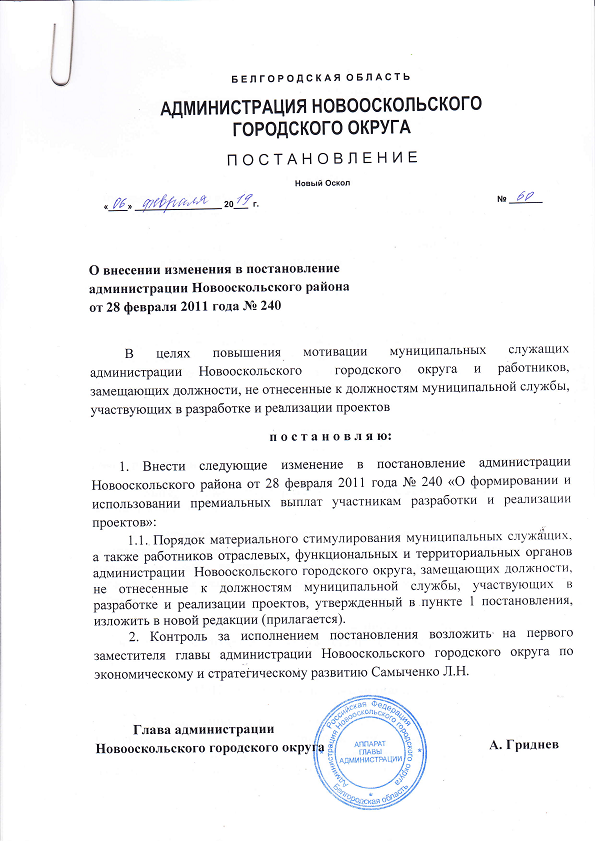 